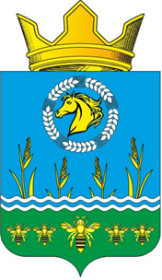 Российская ФедерацияРостовская областьЗимовниковский районмуниципальное образование «Камышевское сельское поселение»Администрация Камышевского сельского поселенияРАСПОРЯЖЕНИЕ14.10.2022 г.                                               № 92                                          х. КамышевВ соответствии с постановлением Администрации Камышевского сельского поселения от 15.10.2018 года № 102 «Об утверждении порядка разработки, реализации и оценки эффективности муниципальных программ Камышевского сельского поселения» и распоряжением Администрации Камышевского сельского поселения от 17.10.2018 № 43 «Об утверждении перечня муниципальных программ Камышевского сельского поселения»           1. Утвердить отчет об исполнении плана реализации муниципальной про   граммы «Защита населения и территории от чрезвычайных ситуаций, обеспечение пожарной безопасности и безопасности людей на водных объектах» за 9 месяцев 2022 года» согласно приложению.2. Контроль за исполнением настоящего распоряжения оставляю за собой.     Глава АдминистрацииКамышевского сельского поселения                                               С.А. БогдановаПриложениек распоряжениюАдминистрацииКамышевского сельского поселенияот 14.10.2022 г. № 92ОТЧЕТоб исполнении плана реализации муниципальной программы «Защита населения и территории от чрезвычайных ситуаций, обеспечение пожарной безопасности и безопасности людей на водных объектах» за 9 месяцев 2022 года Глава Администрации Камышевского сельского поселения                                                        С.А. Богданова«Об утверждении отчёта об исполненииплана реализации муниципальной программы Камышевского сельского поселения «Защита населения и территории от чрезвычайных ситуаций,обеспечение пожарной безопасности и безопасности людей на водных объектах» за 9 месяцев 2022 года»№     п/пНомер и наименованиеОтветственный 
 исполнитель, соисполнитель, участник
(должность/ ФИО) Результат реализации (краткое описание)Фактическая дата начала
реализацииФактическая дата окончания
реализации, 
наступления 
контрольного 
событияРасходы бюджетных средств на реализацию муниципальной программы, тыс. рублейРасходы бюджетных средств на реализацию муниципальной программы, тыс. рублейРасходы бюджетных средств на реализацию муниципальной программы, тыс. рублейРасходы бюджетных средств на реализацию муниципальной программы, тыс. рублейОбъемы неосвоенных средств и причины их неосвоения№     п/пНомер и наименованиеОтветственный 
 исполнитель, соисполнитель, участник
(должность/ ФИО) Результат реализации (краткое описание)Фактическая дата начала
реализацииФактическая дата окончания
реализации, 
наступления 
контрольного 
событияпредусмотреномуниципальной программойпредусмотрено сводной бюджетной росписьюпредусмотрено сводной бюджетной росписьюфакт на отчетную дату Объемы неосвоенных средств и причины их неосвоения1234567889101.Подпрограмма 1 «Пожарная безопасность»Администрация Камышевского сельского поселенияХXX137,1137,1137,1132,11.1.Основное мероприятие 1.1. Проведение по изготовлению и размещению тематической полиграфической продукции в местах массового пребывания граждан в целях пропаганды населения о мерах пожарной безопасности (приобретение рекламных буклетов, памяток) Администрация Камышевского сельского поселенияуменьшение количества пожаров01.01.2022весь год----1.2Основное мероприятие 1.2. Мероприятие по обеспечению пожарной безопасности (пожарные щиты, перезарядка огнетушителей, обслуживание пожарной сигнализации)Администрация Камышевского сельского поселенияподдержание в готовности системы противопожарной безопасности, повышение уровня пожарной безопасности01.01.2022весь год137,1137,1137,1132,15,0 тыс. руб. основные мероприятия запланированы на 4 квартал1.3Основное мероприятие 1.3. Расходы на материально-техническое обеспечение деятельности пожарной команды (ранцевые огнетушители, респираторы, спецодежда)Администрация Камышевского сельского поселенияуменьшение негативных последствий пожаров01.01.2022весь год----1.4.Контрольное событие муниципальной программы 1Администрация Камышевского сельского поселенияподдержание в готовности системы противопожарной безопасности в здании Администрации Камышевского сельского поселения, огнезащитное покрытие; приобретение инвентаря для пожаротушенияХвесь годХХХХ2.Подпрограмма 2«Защита населения от чрезвычайных ситуаций»Администрация Камышевского сельского поселенияХ01.01.2022весь год----2.1Основное мероприятие 2.1. Проведение мероприятий по изготовлению и размещению тематической полиграфической продукции в местах массового пребывания гражданАдминистрация Камышевского сельского поселенияуменьшение количества пострадавших среди населения и тяжести последствий при чрезвычайных ситуациях01.01.2022весь год----2.2Основное мероприятие 2.2. Мероприятия по модернизации и поддержанию в готовности систем оповещения населения Камышевского сельского поселенияАдминистрация Камышевского сельского поселенияувеличение оперативных возможностей по оказанию помощи населению01.01.2022весь год----2.3.Контрольное событие муниципальной программы 2Администрация Камышевского сельского поселениябыли изготовлены, размещены на информационных стендах, а также розданы в общеобразовательные учреждения листовки по безопасности населения при возникновения чрезвычайных ситуацийХвесь годХХХХ33.Подпрограмма 3«Обеспечение безопасности на воде»Администрация Камышевского сельского поселенияХ01.01.2022весь год0,00,00,00,033.1Основное мероприятие 3.1. Проведение мероприятий по изготовлению и проведению тематической полиграфической продукции в местах пребывания граждан в целях пропаганды населения о мерах безопасности на водных объектах Администрация Камышевского сельского поселенияповышения уровня защиты населения и территории Камышевского сельского поселения при происшествиях на водных объектах возникновения несчастных случаев на воде и смягчения их возможных последствия01.01.2022весь год----33.2Основное мероприятие 3.2. Мероприятия по контролю за соблюдением санитарных правил и выполнением санитарно-противоэпидемических нормАдминистрация Камышевского сельского поселенияповышения уровня защиты населения и территории Камышевского сельского поселения при происшествиях на водных объектах возникновения несчастных случаев на воде и смягчения их возможных последствия01.01.2022весь год0,00,00,00,033.3.Контрольное событие программы 3Администрация Камышевского сельского поселенияХвесь годХХХХ4. Итого по муниципальной программеАдминистрация Камышевского сельского поселенияХХХ137,1137,1137,1132,1